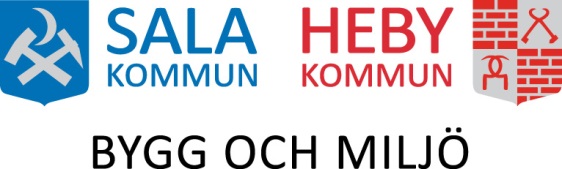 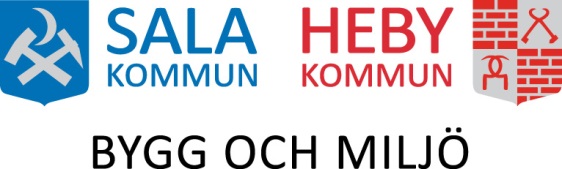 FörsäljningsställeÄgareNedan följer ett förslag på vad ett egenkontrollprogram för försäljning av tobaksfria nikotinprodukter kan innehålla. Hjälptexten under rubrikerna beskriver lagens försäljningsregler och kryssrutorna är förslag på rutiner som kan vara ett stöd för dig som näringsidkare i egenkontrollen. Det finns också tips på information som inte är försäljningsregler men som kan vara bra att känna till och en hjälp för dig och din personal.Information om åldersgränsen 18 årFör att informera om förbudet att sälja eller lämna ut tobaksfria nikotinprodukter till någon som inte har fyllt 18 år ska ni ha minst en tydlig och klart synbar skylt på försäljningsstället. Skylten ska normalt sett placeras vid kassan för att uppfylla kravet på att vara tydlig och klart synbar. Det finns inget som hindrar att ni placerar fler skyltar på andra platser på försäljningsstället.
Var är skyltar eller dekaler om åldersgränsen placerade på försäljningsstället? Åldersgräns och ålderskontroll Den som säljer eller lämnar ut tobaksfria nikotinprodukter ska vara säker på att kunden har fyllt 18 år. Personen som säljer eller lämnar ut varan, exempelvis expediten i kassan, är personligen ansvarig för att ingen under 18 år får köpa dessa produkter. Det betyder att den som vid försäljning överlämnar tobaksfria nikotinprodukter till någon som inte har fyllt 18 år kan dömas till böter eller fängelse i högst sex månader. Om kassapersonalen är osäker på kundens ålder ska de begära legitimation. Det kan vara svårt att enbart genom utseendet bedöma en ung persons ålder. Ett sätt att försäkra sig om att en person fyllt 18 år är att begära legitimation av alla som ser ut att vara under 25 år. Om kunden inte har fyllt 18 år får varan inte säljas eller lämnas ut. Varan får heller inte lämnas ut om det finns särskild anledning att tro att varan kommer att lämnas över till någon som inte har fyllt 18 år.Vilka rutiner har ni för ålderskontroll på försäljningsstället? Alla tobaksfria nikotinprodukter som säljs till konsumenter ska tillhandahållas på ett sådant sätt att det går att kontrollera ålder. Därför måste det finnas rutiner för ålderskontroll även vid eventuell gränsöverskridande distansförsäljning. Vilka rutiner har ni för ålderskontroll om försäljningen sker via gränsöverskridande distanshandelHar ni någon rutin för att följa upp hur personalen hanterar kravet på ålderskontroll?
I så fall, vilken?På vilket sätt hanterar ni problematiska situationer, exempelvis om kunden 
inte kan visa någon legitimation?Stöd och utbildning till personalEn näringsidkare som säljer tobaksfria nikotinprodukter till konsumenter ska ge personalen den information och det stöd som behövs för att de ska kunna följa lagen om tobaksfria nikotinprodukter samt anslutande föreskrifter. Det är också viktigt att all personal som arbetar i kassan och lämnar ut tobaksfria nikotinprodukter känner till sitt personliga straffansvar i samband med försäljningen.  På vilka sätt informeras eller utbildas personalen om kravet på ålderskontroll, deras personliga straffansvar och övriga bestämmelser vid försäljning av tobaksfria nikotinprodukter? Hur ofta informeras eller utbildas personalen om kravet på ålderskontroll 
och om övriga bestämmelser vid försäljning av tobaksfria nikotinprodukter? Lagen om tobaksfria nikotinprodukter ställer inga krav på åldern hos den som står i kassan och säljer tobaksfria nikotinprodukter. Däremot måste kassapersonalen vara införstådd med lagen och ha en reell möjlighet att vägra sälja varorna till den som inte är 18 år. I många fall är detta svårt för en person som inte själv har fyllt 18 år, och unga anställda bör därför få särskilt stöd. Vilket särskilt stöd ger ni till ung personal för att hantera svåra situationer i samband med försäljning av tobaksfria nikotinprodukter? Information om kontrollköpKommunen har rätt att göra kontrollköp för att testa om försäljningsställen har bra rutiner för sina ålderskontroller. Det innebär att en person som har fyllt 18 år och ser ung ut testar om det går att handla tobaksfria nikotinprodukter utan att visa legitimation. Syftet är förbättra rutinerna för ålderskontroll. Har ni någon rutin för att kontrollera och säkerställa att tobaksfria nikotinprodukter är korrekt märkta? I så fall, vilken?AvvikelserDu ska ha kontroll över din försäljning och även se till att din personal följer bestämmelserna. Det är viktigt att du åtgärdar brister som kan uppstå. Om bestämmelserna i lagen om tobaksfria nikotinprodukter eller anslutande föreskrifter inte följs kan kommunen besluta om administrativa sanktioner mot dig som näringsidkare för att du ska rätta till felen. Till exempel så kan kommunen meddela försäljningsförbud under en tid av högst sex månader. Som ett stöd för dig själv kan du dokumentera vilka åtgärder du gjort, om en brist uppstår. Då blir det också lättare för dig att följa upp om bristen har rättats till.Vilka åtgärder tas om det uppstår brister, såsom att bestämmelser i lagen eller att egenkontrollprogrammet inte följs?UnderskriftUnderskriven blankett sänds tillSala Heby Bygg MiljöBox 304733 25 SALAeller via e-post: alkoholtobak@sala.seEgenkontrollprogram
Enligt lag om tobaksfria nikotinprodukter måste du göra en anmälan till kommunen innan du börjar sälja tobaksfria nikotinprodukter i din verksamhet. Till anmälan ska du bifoga ett program för egenkontroll. Där beskriver du bland annat vilka rutiner du har för att kontrollera kundernas ålder och hur du organiserar verksamheten när du har unga anställda. Denna blankett är förslag på rutiner. Kom ihågOm du inte redan har skickat in ett egenkontrollprogram till kommunen så ska du göra detta omgående. Se till att du har en kopia av egenkontrollprogrammet på försäljningsstället. Du behöver uppdatera rutinerna kontinuerligt. På Folkhälsomyndighetens webbplats publiceras förändringar i lagstiftningen mm. Kom även ihåg att anmäla förändringar såsom ägarbyte mm till kommunen.Information om hur dina personuppgifter behandlasSala kommun behandlar dina personuppgifter i enlighet med Dataskyddsförordningen (GDPR). Information om hur Sala kommun behandlar personuppgifter hittas på www.sala.se/integritetspolicy. Uppgifterna som lämna på denna blankett kommer att registreras miljöenhetens dataregister. Dessa uppgifter är nödvändiga för vår administration av inkomna ärenden. Ytterligare information om hur uppgifterna hanteras, lämnas efter skriftlig begäran till miljöenheten.Bilaga 1Berörda myndigheterFolkhälsomyndigheten är central tillsynsmyndighet för bland annat produktanmälan från tillverkare och importörer, rapportering av försäljningsvolymer och utfärdare av föreskrifter. Länsstyrelsen ansvarar regionalt inom länet för samordning och tillsyn. Kommunen och Polismyndigheten ansvarar lokalt för omedelbar tillsyn över handeln med tobaksfria nikotinprodukter. Polisens huvudsakliga uppgift är att ingripa vid brott, medan kommunens uppgift är att säkerställa att regelsystemet följs i framtiden. Konsumentverket är central tillsynsmyndighet för frågor kring marknadsföring.Mer informationFör mer information och tobaksfria nikotinprodukter, kontakta din kommun.Bilaga 2
Försäljning av tobaksfria nikotinprodukterInformation till personalenDet är viktigt att din personal vet vilka regler som gäller vid försäljning av tobaksfria nikotinprodukter 
och varför reglerna finns. Ett sätt att försäkra sig om detta är att du informerar personalen en gång per år. 
Ny personal bör dessutom få en genomgång när de anställs. Kom ihåg att både berätta vad lagen säger och beskriva hur era rutiner ser ut. Komihåg att ha nya informationsträffar när ni uppdaterar era rutiner exempelvis vid förändringar i lagstiftningen.För att komma ihåg när du har informerat din personal kan det vara bra att fylla i deras namn i en tabell, 
se exempel nedan. De bör själva få fylla i datumet då de senast deltog i ett informations- eller utbildningstillfälle. Egenkontrollprogram för försäljning av tobaksfria nikotinprodukterVersion:      Datum:      Värt att veta om egenkontrollprogramDu som tänker sälja tobaksfria nikotinprodukter till konsumenter ska utöva egenkontroll över att försäljningen sker i enlighet med bestämmelserna i lagen om tobaksfria nikotinprodukter. Du ska dokumentera kontrollen av verksamheten i ett egenkontrollprogram som är anpassat för din verksamhet. Det är näringsidkaren, det vill säga du som äger verksamheten, som ansvarar för att det finns ett egenkontrollprogram. Programmet bör bland annat beskriva försäljningsställets rutiner för att kontrollera ålder och de krav som gäller för produkterna med innehållsdeklaration och hälsovarning. Ett egenkontrollprogram fungerar som ett stöd för dig som näringsidkare i egenkontrollen och är ett viktigt underlag för kommunen vid en tillsynskontakt. När du anmäler försäljning av tobaksfria nikotinprodukter till kommunen ska du samtidigt bifoga en kopia av ditt egenkontrollprogram.Namn på försäljningsställetGatuadressGatuadressPostnummer och postortE-post E-postadressE-post E-postadressKontaktpersonTelefonAntal anställda Verksamhetens inriktningÖppettiderÖppettiderFirmanamn (AB, HB, enskild firma etc.)Organisationsnummer/personnummer Vid kassan På entrédörren På skyltfönster Annat:   Om vi är osäkra på om kunden har fyllt 18 år frågar vi efter legitimation.  Vi kontrollerar kundens ålder via födelsedata på legitimationen.   En ålderssticka (dekal) finns för att underlätta ålderskontrollen.  Vi rekommenderar personalen att begära legitimation av alla kunder som ser ut att vara under ____år.  Om kunden inte kan visa att han eller hon är över 18 år nekar vi köp.   Om kunden inte visar legitimation på begäran nekar vi köp.  Om personalen misstänker att e-cigarett eller påfyllningsbehållare är avsedd för någon som är under 18 år så nekar      vi köp.  Om kunden är påstridig så tillkallas en chef eller annan ansvarig personal.  Annat: Detta är inte aktuellt. Ålderskontroll vid köp på internet görs via bankkort eller liknande.   Försändelser via post skickas med rekommenderat brev, mottagningsbevis, personlig utlämning eller liknande. Försändelser via post innehåller uppgifter om att tobaksfria nikotinprodukter inte får lämnas ut till någon som inte har fyllt 18 år. Annat:   Vi informerar personalen om risker som kan uppstå i samband med försäljning av tobaksfria nikotinprodukter och ger förslag på hur dessa kan hanteras.  Vi utbildar personalen i konflikthantering som inkluderar information om åldersgräns och ålderskontroll.  Annat:  Vid anställning av ny personal  Personalmöten  Intern utbildning  Extern utbildning  Informations- och utbildningsmaterial   Annat:  Vid anställning av ny personal.  Minst en gång per år.  Vi använder en tabell för att notera tidpunkterna för information och utbildning till personalen (se bilaga 2).   Annat:  Vi säljer tobaksfria nikotinprodukter i en särskild kassa med erfaren äldre personal.  Ung personal kan få stöd från erfaren personal under hela arbetstiden.  Ung personal får extra utbildning och stöd för att hantera svåra situationer.  Annat:Kom ihåg - att informera din personal om att ert försäljningsställe kan få besök av någon 	som gör ett kontrollköp!  Vi utbildar personalen om hur tobaksfria nikotinprodukter ska vara märkta.  Vi kontrollerar att produkterna har en innehållsdeklaration på förpackningen.  Vi kontrollerar att produkterna är försedda med hälsovarning.  Vi kontrollerar märkningen av produktpresentationen.  Om produkterna saknar något av ovanstående så tar vi bort dem från försäljningsstället och kontaktar leverantören.  Annan åtgärd:  Personalen får en genomgång av försäljningsbestämmelserna. Vi tar kontakt med kommunen för att få informationsmaterial. Tobaksfria nikotinprodukter säljs bara i en särskild kassa med erfaren personal. Erfaren personal får särskilt ansvar för försäljning av tobaksfria nikotinprodukter och för att stödja oerfaren personal. Annan åtgärd: Ort och datumUnderskrift (behörig firmatecknare)NamnförtydligandeSala Heby Bygg MiljöBox 304733 25 SALAe-post: alkoholtobak@sala.se InformationsträffDatumInnehållNärvarande (namn)Närvarande (namn)NyanställdaNyanställdaNyanställdaInnehållGrundläggande genomgång av hela egenkontrollprogrammetGrundläggande genomgång av hela egenkontrollprogrammetNamn Namn Datum